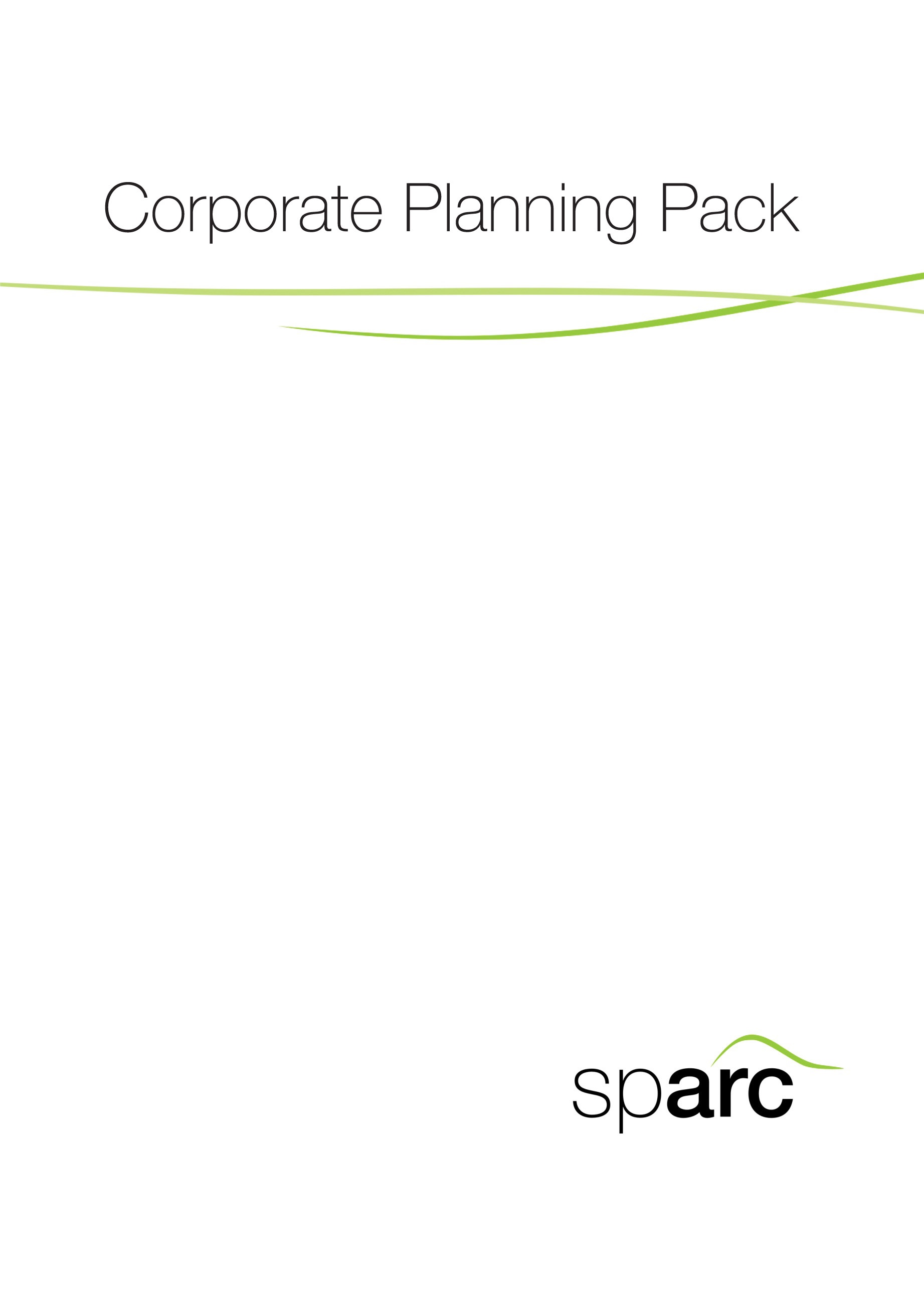 4f	Ideas to Address Immediate Workforce Gaps and ShortagesMany ministries, departments and agencies (MDAs) have uneven age profiles in their workforces. There are serious shortages of middle managers which in turn are leading to difficulties in finding adequate personnel to promote to the most senior positions. Some ideas or strategies which may address this problem are: Create some entry-level development schemes linked to career graded job roles to increase the number of new/young people in governmentDevelop fast-track skill development programmes for certain occupational groupsIntroduce bursaries for professional studiesUndertake job rotation schemesCreate more career pathways, with skill development and qualification release, which allow staff in front line posts to move up step-by-step into more highly skilled postsSet up graduate entry schemesAnalyse and address the issues causing high turnover in key occupational areas, e.g. doing exit interviews to identify reasons for leaving over the past five years (e.g. numbers leaving through compulsory retirement, voluntary retirement, ill health retirement, death in service, resignation, dismissal, contract expired, transferred out)Speed up and improve recruitment processes to attract better candidatesSet up schemes to attract mature candidates who bring experience from other sectorsOffer those approaching retirement opportunities to work more flexibly, reduce their hours or move to less responsible posts in order to keep them at workAttract back retirees or others who have left skilled jobsEnsure good employment and staff care practices so that employees want to continue to work for youImprove induction practices so new recruits get a better start.